ЛОГОПЕДИЧЕСКАЯ ИГРА"Волшебные карандаши"Цель: закрепить правильное произношения звука [р] в словах. Закрепить навык чтения. Увеличить словарный запас словами со звуком [р]. Развивать логическое мышление, слуховое и зрительное внимание, память. Воспитывать взаимопомощь при выполнении заданий.Ход игры:Логопед раздает детям карточки с изображением карандашей, на которых написаны части слов. Педагог объясняет, что карандашами можно нарисовать очень много разных предметов. Затем педагог раскладывает карточки с картинками и предлагает детям выбрать среди них те, которые были нарисованы их карандашами. Дети должны подбирать картинки, названия которых начинаются на предлагаемую часть слова. Именно эти картинки можно нарисовать данным карандашом. Выигрывает тот, кто быстрее всего соберет свои карточки и правильно объяснит свой выбор.Варианты работы с карточками.Логопед раздает детям карточки с картинками и предлагает подобрать слова, которые начинаются так же.Логопед раскладывает перед ребенком несколько карточек с картинками и предлагает запомнить их. Затем участник игры должен отвернутся, а педагог поменять карточки местами или убрать 1-2 карточки. Ребенок должен сказать, что изменилось и чего не стало.Речевой материал:Вор – ворона, ворота, воробей.Кру – кружка, круг, кружево.Про – продукты, продавец, просо.Кор – корова, корзина, корона.Кар – картина, карандаш, карты.Пар – парашют, парта, паровоз. Мор – морковь, мороженое, мордочка.Рак – ракетка, ракушка, раковина.Кры – крыша, крыса, крыжовник.Гра – градусник, гранат, грач. Дра – дракон, драже, драка.Тра – трава, трамвай, трактор.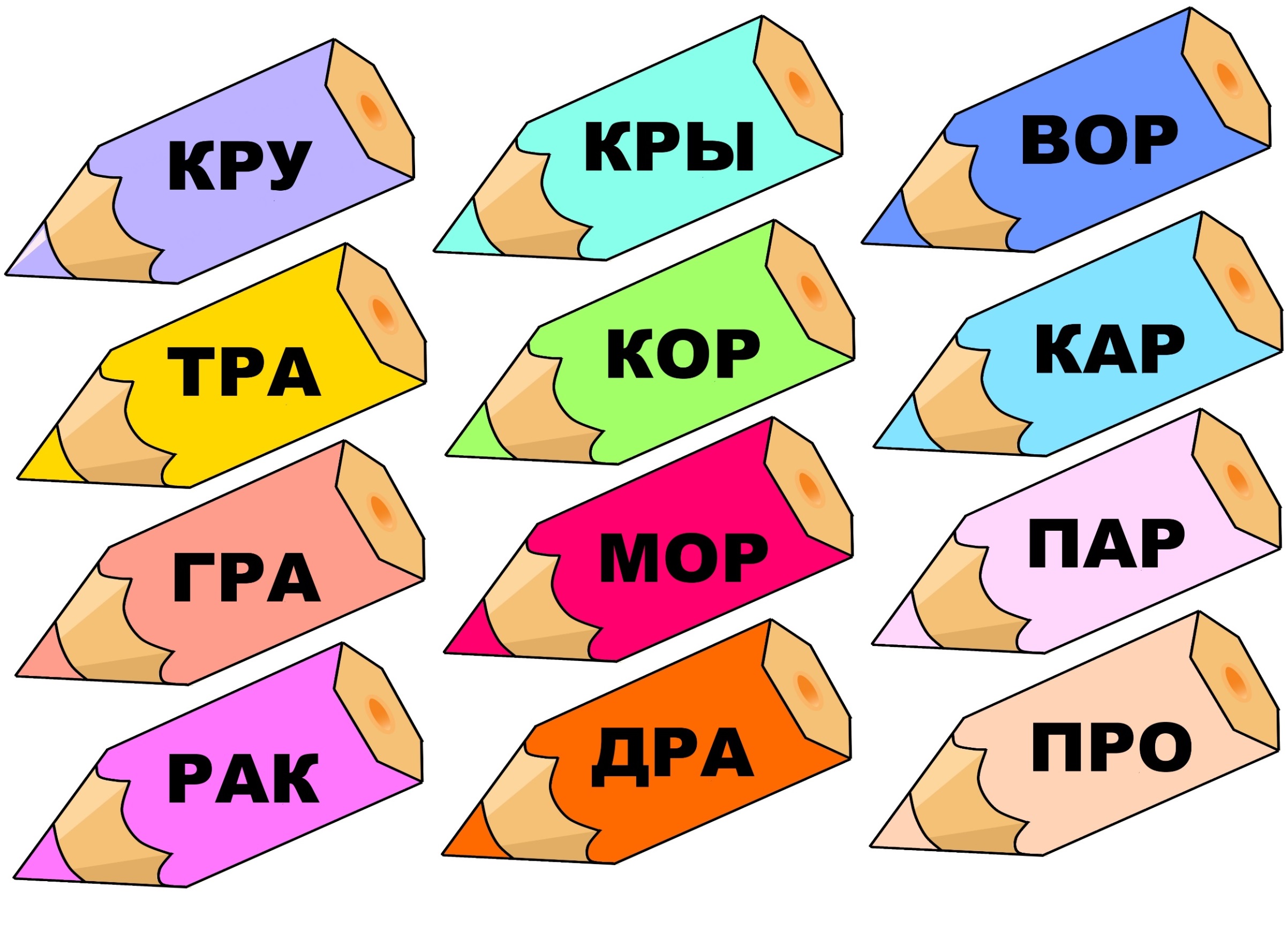 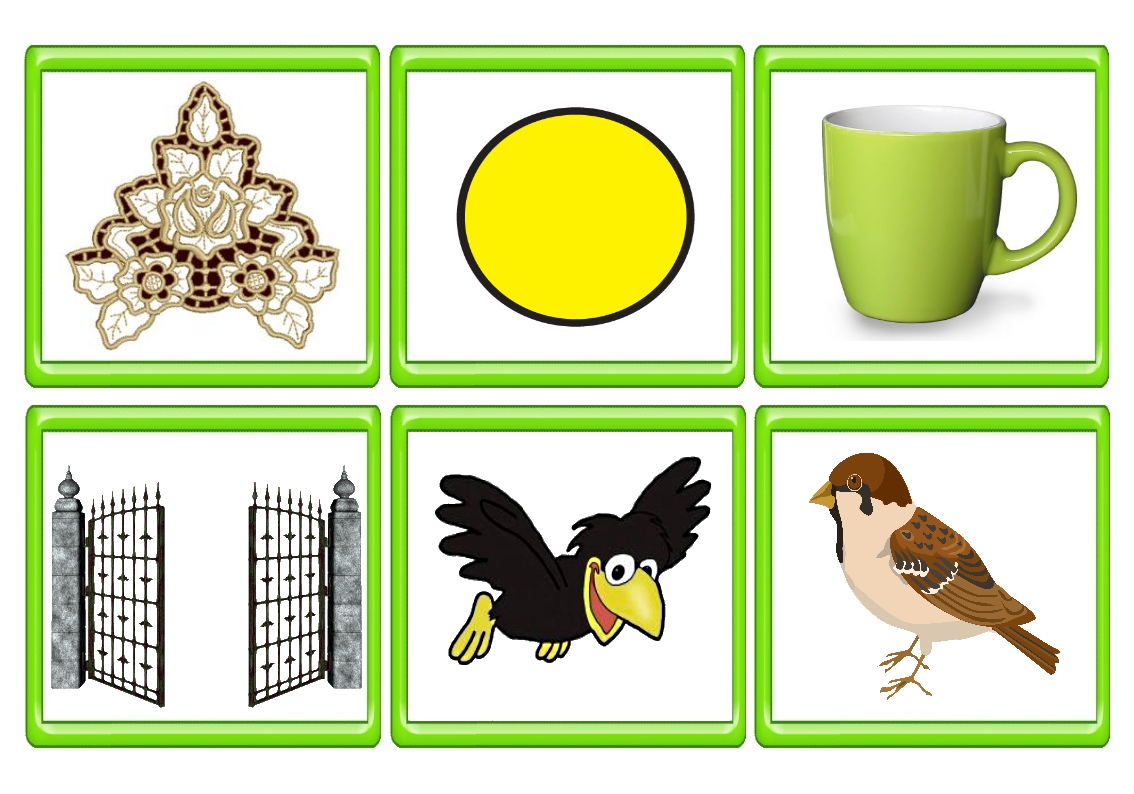 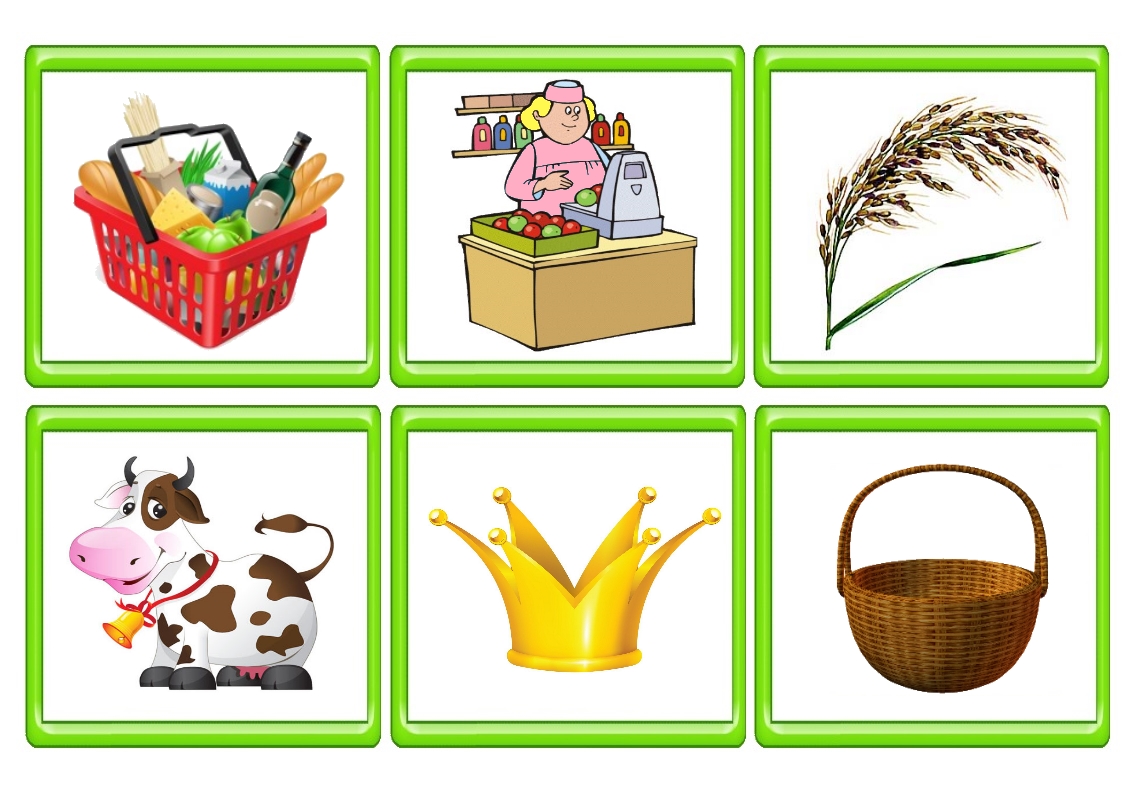 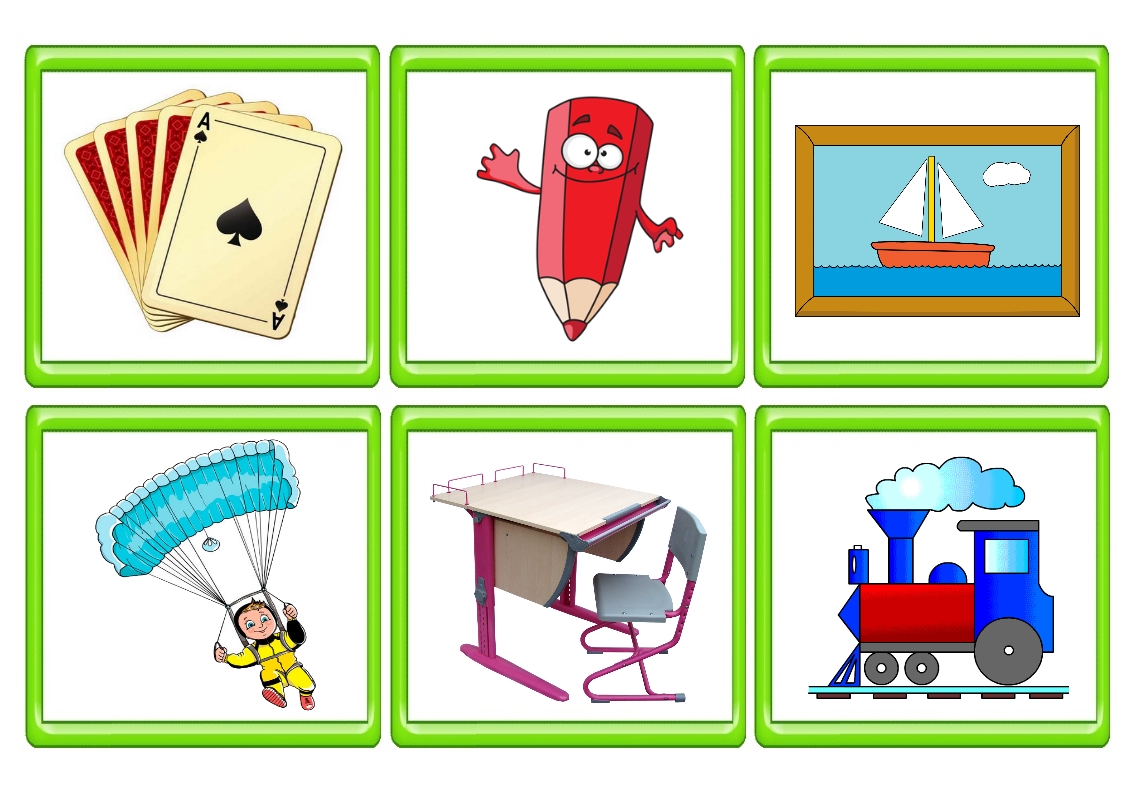 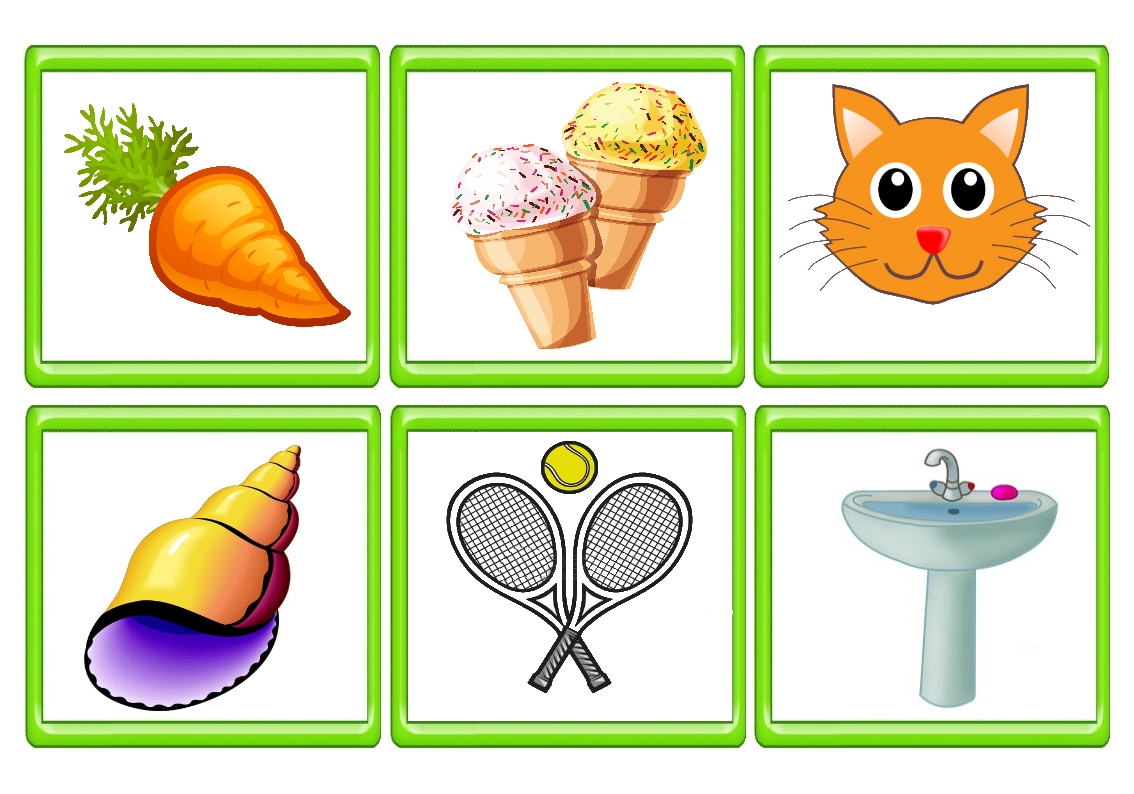 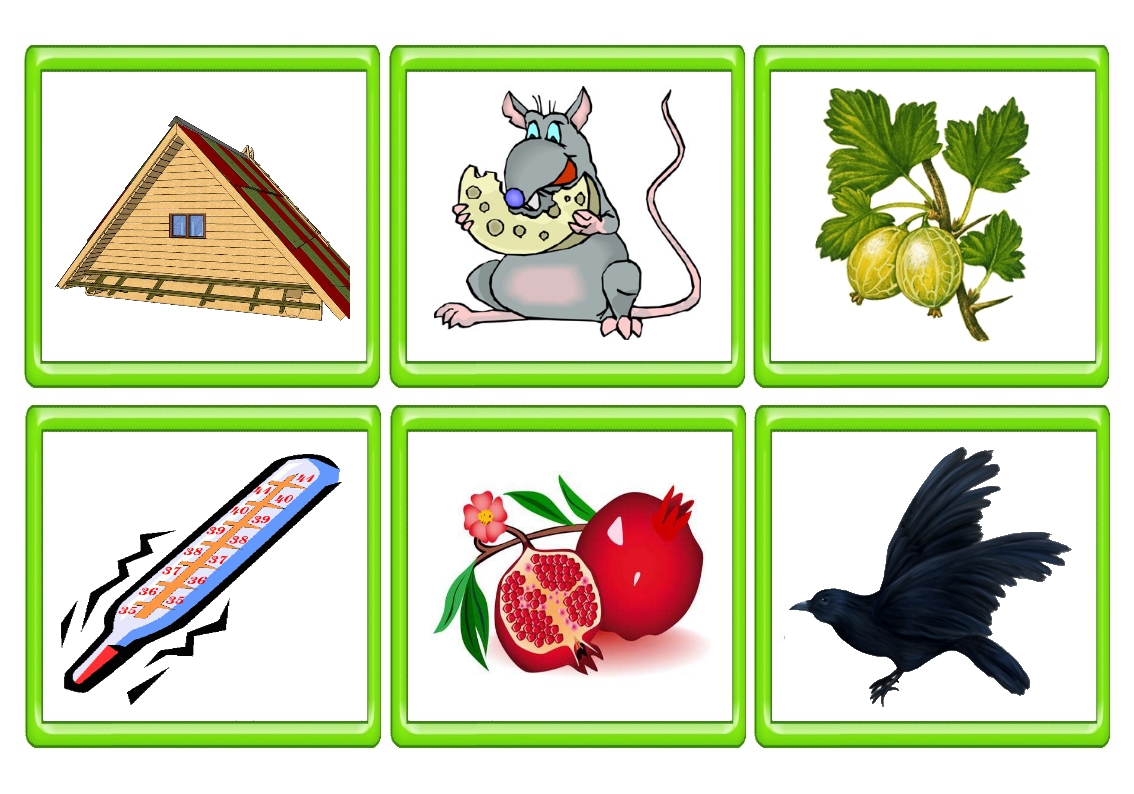 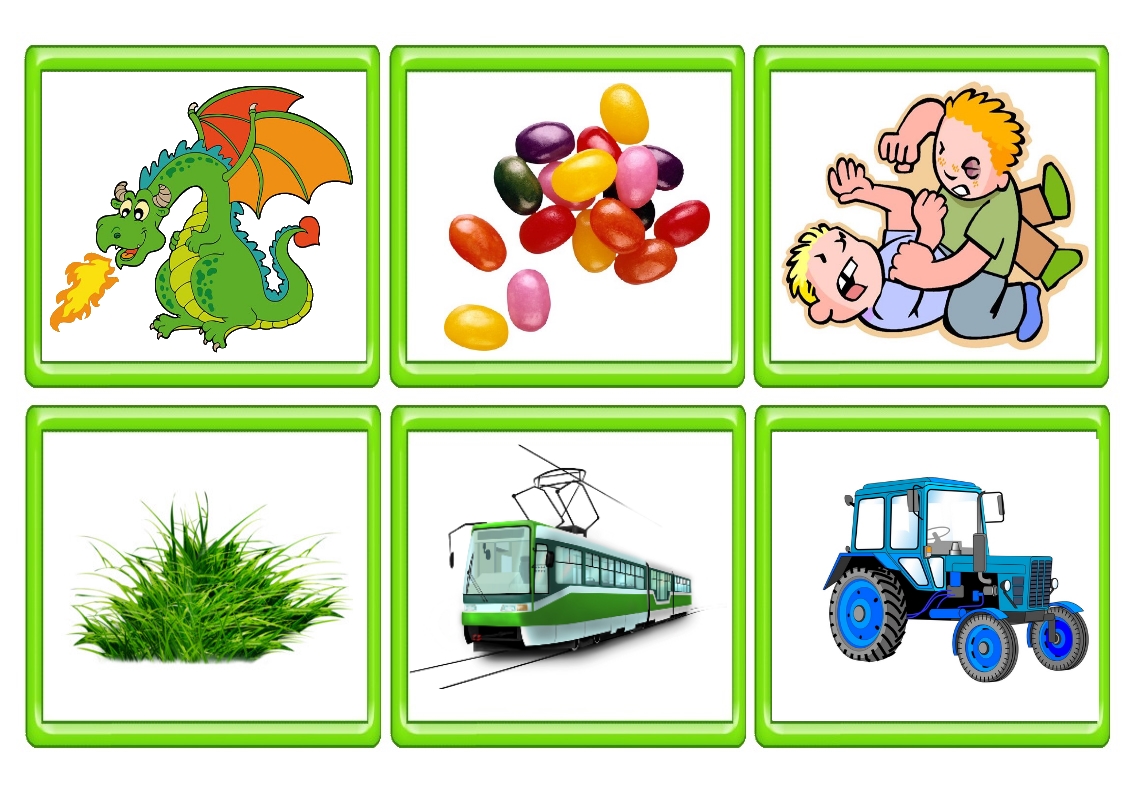 